REPORT 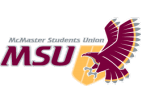 From the office of the… Arts and Science Caucus . TO: Members of the Student Representative Assembly FROM: Adeola Egbeyemi, ArtSci SRA SUBJECT: SRA 20L Report DATE: Jan 7, 2021Progress on Year Plan Happy New Year! Sometimes I tend to think Jan is mid-year, but that’s a little misleading. Our MSU roles started May 1st, so if anything, this report comes to you two-thirds of the way through my term.There's not much time left so hopefully we all can work with haste, wrap up projects and lay groundworks for next year.In July, ArtSci SRA narrowed down seven major priorities as personal projects. Three have seen progress (communication, SRA Observer project and anti-racism), although they will continue to be worked on. Four have seen delay / blocks, with no SASSex event happening with SRA. These are best detailed in the ArtSci SRA report that went out to all of ArtSci recently, which can be found on FB here: https://www.facebook.com/SRArtSci/photos/pcb.1926520680839687/1926520067506415/Past Events, Projects, & Activities SRA ArtSci Caucus used the SRA Special Project Fund for two purposes: one was a contest to ensure we had the most amount of followers on both our social media platforms. The reasoning behind this usage of the fund was since the only way SRA can engage this year is online & through social media, making sure our socials had the most amount of attention possible was paramount. Joined with SRA HealthSci, we were also able to use the Project Fund to donate $200 towards @DefundHPS, protesting to re-allocate the half-a-million 2020 excess from Hamilton Police into immediate public housing.Upcoming Events, Projects, & Activities Better communication through Instagram (meeting recaps, more takeovers, etc) and using the Melange magazine to disseminate SRA informationOne more ArtSci SASS Observer Project and more SASSwatch episodes!Many consultations (SWC, Ath & Rec for example)Current Challenges Being a one-person caucus is a lot, and my lovely SRA Observer is also juggling a lot in her obligations. Depending on how the SRA x SASS event goes and what folks are saying they want to see, may strike up an informal SASS Advocacy Committee to get some constituents who want to help out. But if people are chilling on the advocacy side, I’ll chill with outward-reaching events too. Successes Our SASSex Online Accessibility Guidebook was featured in McMaster’s annual Accessibility newsletter to commemorate #IDPD2020. The SRA Socarties Essay Writing Webinar: with over 80 first-year registrants from SocSci, Humanities and ArtSci, numerous SRA reps, panelists and presentations, the event was a huge success and such a privilege to plan! Big s/o to ArtSci panelists Anna B, Paige G and Mark P for lending their essay writing tips!Very excited for this semester. It’s been really great working with everyone. Best, Adeola Egbeyemi SRA ArtSci Caucus Leader McMaster Students Union sraartsci@msu.mcmaster.ca